Publicado en Madrid el 12/09/2019 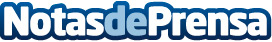 Haciendo realidad 3D Secure 2.0 y PSD2: Worldline procesó las primeras transacciones con autenticación fuerte (Strong Customer Authentication) en comercios europeosWorldline [Euronext: WLN], líder europeo en medios de pago y servicios transaccionales, ha anunciado la disponibilidad de sus plataformas de adquirencia y comercio electrónico para el procesamiento de transacciones de acuerdo el nuevo estándar 3D Secure 2.0. Las nuevas plataformas han sido testadas con transacciones reales realizadas en los sectores retail, de servicios digitales y de ticketing por  comercios europeosDatos de contacto:Maria de la Plaza620 059 329Nota de prensa publicada en: https://www.notasdeprensa.es/haciendo-realidad-3d-secure-2-0-y-psd2_1 Categorias: Nacional Finanzas Telecomunicaciones Sociedad Madrid E-Commerce Dispositivos móviles http://www.notasdeprensa.es